Утверждаю Директор ООО «Развитие Плюс»О.В.Дворядкина Приказ № 002 от 12 мая 2017 года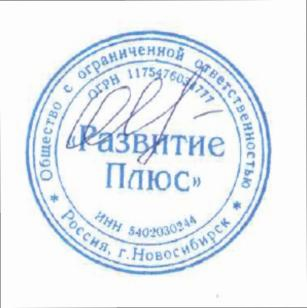 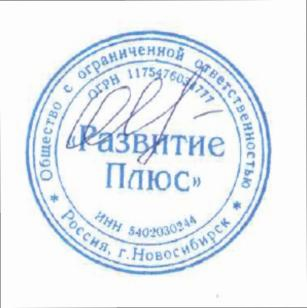 ПРОГРАММАКурс профессиональной переподготовки (дистанционный)«Экономика, бюджетирование, бухгалтерский (бюджетный) учет и контроль» (260ак.ч.)По итогам дистанционного обучения по Курсу профессиональной переподготовки «Экономика, бюджетирование, бухгалтерский (бюджетный) учет и контроль». Слушатель получает – Диплом о профессиональной переподготовке общим объемом 260ак. часа., с присвоенным уровнем квалификации – 6.МодулиТематикаЗаочноеобучение ак.ч.1.Экономика,  бюджетирование  и	планирование в государственных (муниципальных) казенных, бюджетных и автономных учреждениях.711.1Основные подходы к процессу бюджетирования.51.2.Управления по центрам финансовой ответственности на практике. Пятьосновных типов ЦФО.51.3Построение   системы   бюджетирования   на   основе   бухгалтерского учета. Алгоритмы сбора фактических данных. Методология переноса данных бухгалтерского учета на управленческий план счетов. Трансформация данных бухгалтерского учета в управленческуюотчетность.61.4Метод "Быстрый бюджет". Получение бюджета в трех формах: БДДС, БДР,баланс. Преимущество и недостатки составления бюджета при помощи двойной записи.61.5.Работа с большими таблицами. Построение отчетов и анализ данных при помощи сводных таблиц. Визуализация данных.51.6.Методика планирования и обоснования бюджетных ассигнований.51.7.Программно-целевое	планирование. Планирование	на	основеразработанных дорожных карт развития учреждения.71.8.Планирование на основе государственных (муниципальных) заданий.71.9.Инструменты бюджетного планирования и бюджетирования порезультатам. Доклад о результатах и основных направлениях деятельности (ДРОНД).31.10.Распределение накладных (косвенных) расходов учреждения между видами деятельности (КФО), между видами оказываемых услуг на стадии составления финансового плана.31.11.Составление и утверждение бюджетной росписи. Составление плана(сметы) доходов и расходов бюджетной организации.71.12.Калькуляция полной стоимости услуг. Ценообразование.41.13.Методология оценки расходов, стоимости услуг в бюджетных учреждениях.31.14.Учет	затрат,	произведенных	за	счет	субсидий	или	за	счет2предпринимательской	деятельности	(КФО	4,	КФО	2), с	цельюформирования себестоимости.1.15.Автоматизация формирования бюджетов. Варианты построения системы бюджетного управления на основе программных продуктов. Многомерное представление и анализ данных.32.Бюджетный учет в органах государственной (муниципальной) власти и в государственных (муниципальных) бюджетных, казенных учреждениях.652.1.Изменения в Гражданском кодексе РФ102.2.Изменения в ведении учета ГБУ и ГАУ в связи с вступлением в силу новогоЗакона «О бухгалтерском учете»: новые объекты учета, требования к субъектам учета, новый порядок регулирования бухгалтерского учета.92.3.Федеральные	стандарты	бухгалтерского	учета	и	отчетности	длягосударственного сектора. Обзор проектов и перспективы перехода на применение национальных стандартов учета и финансовой отчетности.102.4.Изменения 2015-2017 гг. к Приказам Минфина в части ведения учета иотчетности. Методология построения системы учета и его стандартизации102.5.Принятые и ожидаемые изменения в нормативных документах побухгалтерскому учету и отчетности102.6.Правила ведения различных видов учета и составления отчетности.Нестыковки в требованиях и пути их преодоления163.Бухгалтерский учет в государственных (муниципальных) бюджетных, казенных и автономных учреждениях.723.1Организационные и методические вопросы деятельности бухгалтерии.133.1.1.Должностные и функциональные обязанности главного бухгалтера и сотрудников бухгалтерии.13.1.2.Свойственные и несвойственные функции.23.1.3.Внешние и внутренние продукты бухгалтерии.23.1.4.Документооборот и делопроизводство в бухгалтерии.13.1.5.Внутренние стандарты.13.1.6.Соблюдение сроков сдачи документов сотрудниками.13.1.7.Хранение, сдача в архив, уничтожение бухгалтерских документов.13.1.8.Построение системы взаимодействия между бухгалтерией и другимиотделами.13.1.9.Разграничение полномочий и ответственности.13.1.10.Критерии оценки эффективности работы бухгалтерии.13.1.11.Формирование первичных документов и регистров бухучета.13.2.Учетная политика государственных (муниципальных) учреждений на2016 год.203.2.1.Обязательные положения учетной политики для целей бухгалтерского иналогового учета23.2.2.Система нормативно-правовых актов ведения бухгалтерского и налоговогоучета. Обязательные и рекомендованные требования23.2.3.Новации и принципиальные отличия формирования учетной политики в2017 году.23.2.4.Структура и правила формирования Приказа учреждения (государственного или муниципального) об учетной политике на 2017год: основные разделы и состав приложений к Приказу.23.2.5.Выбор варианта ведения бухгалтерского и налогового учета. Оценкапоследствий принятых изменений.23.2.6.Основные положения учетной политики учреждения для целей налоговогоучета.23.2.7.Отражение в учетной политике хозяйственных операций.33.2.7.1.При принятии к учету объектов недвижимости, права оперативного1управления.3.2.7.2.При передаче имущества между учреждениями разных типов13.2.7.3.При постановке на учет земельных участков.13.2.8.Разбор практических примеров по отражению операций в соответствии с положениями	учетной	политики	и	изменениями	в	бухгалтерском(бюджетном) учете в соответствии с Приказами Минфина.23.3.Применение кодов бюджетной классификации в 2017 году: в связи с принятием нового Приказа о применении кодов бюджетной классификации.83.3.1.Комментарии к Приказу Министерства финансов РФ.23.3.2.Соответствие кода счета бюджетного учета коду бюджетной классификацииРФ.23.3.3.Дополнения и изменения в учете в 2017 г.43.4.Ведение учета в государственных (муниципальных) учреждениях.103.4.1.Изменения в порядке налогообложения государственных (муниципальных)учреждений, особенности ведения налогового учета.103.5.Финансовое	обеспечение	бюджетных	учреждений	и	бюджетная отчетность83.5.1.Формы финансового обеспечения бюджетных учреждений.43.5.2.Субсидии на государственное задание, субсидии на иные цели.43.6.Нормативное регулирование, расчет и отражение в учете начислений по оплате труда.133.6.1.Нормативное регулирование вопросов оплаты труда в бюджетной сфере.13.6.2.Нормирование труда в бюджетной сфере.13.6.3.Системы оплаты труда в бюджетных, казенных и автономных учрежденияхв свете трудового и налогового законодательства.23.6.4.Новые системы оплаты труда в бюджетных учреждениях.23.6.5.Совместительство и совмещение профессий (должностей) в бюджетных, казенных и автономных учреждениях.13.6.6.Особые ситуации по удержаниям из заработной платы.23.6.7.Доплаты работникам за работу в условиях, отклоняющихся от нормальных.Компенсации.23.6.8.Ответственность за нарушение порядка оплаты и нормирования труда, всоответствии с действующим законодательством.24.Контроль в органах государственной (муниципальной) власти и в государственных (муниципальных) казенных, бюджетных и автономных учреждениях.404.1.Финансовый контроль в государственных муниципальных учреждениях.84.1.1.Федеральный закон от 23.07.2012 года № 252-ФЗ: нецелевое использование субсидий – понятие и санкции; неэффективное использование ресурсовучреждений – понятие и санкции.24.1.2.Положение о внутреннем финансовом контроле.54.1.3.Контроль финансово-хозяйственной деятельности учреждения.54.1.4.Типичные нарушения.34.1.5.Ответственность бюджетного учреждения и его должностных лиц.94.1.6.Система внутреннего контроля в структуре управления учреждением(требования ст.19 Закона о бухгалтерском учете 402-ФЗ по созданию системы внутреннего контроля).44.1.7.Ответственность	за	организацию		исполнения	планов	финансово- хозяйственной	деятельности	и		эффективное	использованиегосударственного (муниципального) имущества.45Итоговое тестирование12Итого248Общее количество260